                                                ІIІ засідання                           02.01.2024р.Тема: «Педагогічні «смаколики» в щоденній роботі класного керівника».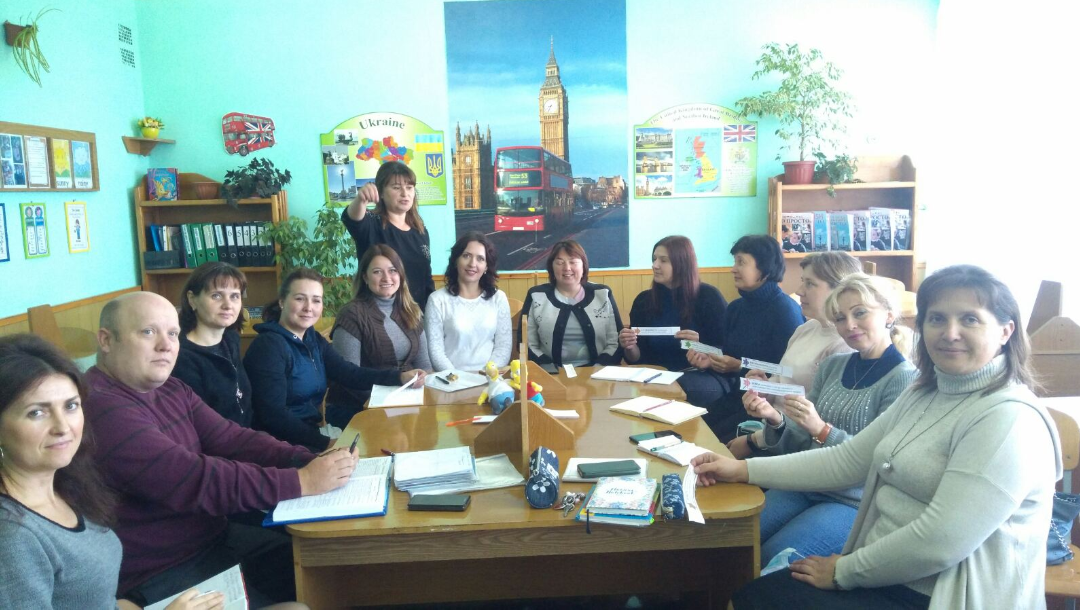 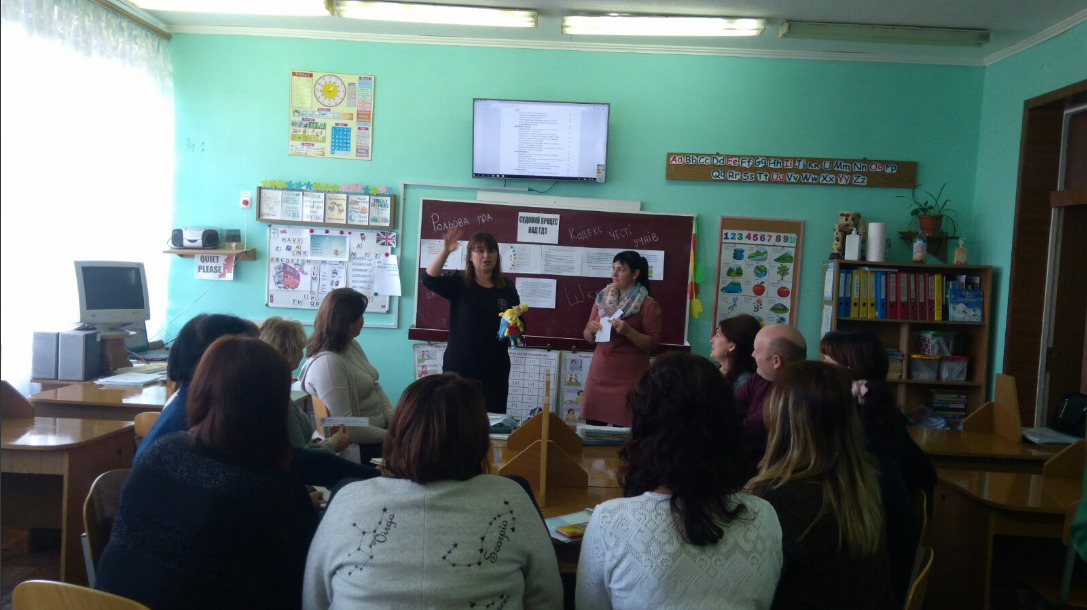 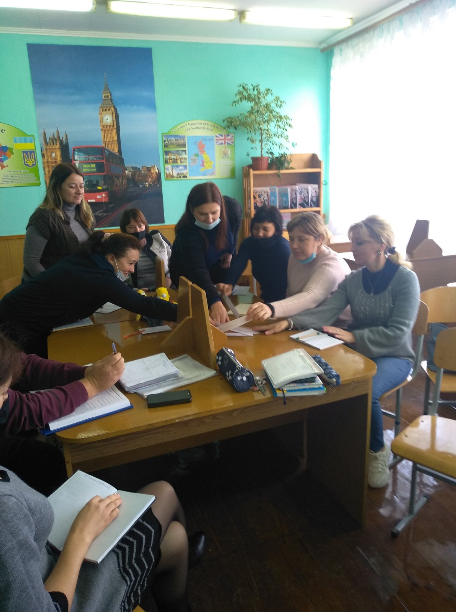 №п/пЗмістВідповідальні1Комунікативні навички: як конструктивно взаємодіяти з колегами та учнями.Гордєєва Т.Г.- класний керівник8 кл.2Кругла методика: Інтегральні ігри в роботі вчителя-предметника та класного керівника.Коробейнікова І.С.-класний керівник5 кл.3Дитина-онлайн: від загроз до можливостей.Мицик Л.М.-класний керівник11 кл.4Педагогічні «смаколики» в щоденній роботі класного керівника.Дудник А. В.-класний керівник7А кл.5Різне.Класні керівники